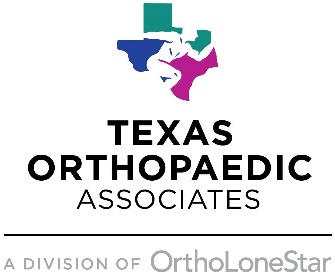 Job DescriptionChecking patients in for clinical encounters.Scan paperwork, insurance cards and photo IDCollecting co-pay, co-insurance and/or deductibles and past due balances.Balancing daily Interprets appointment requests and schedules patient appointments based on clinic policies and physician preferences following office policiesIdentifies any problems with making the appointment and advises Office Manager, Director of Operations, or appropriate clinical staff.  Relays relevant information to appropriate internal staff when adding or changing an appointment.Answers questions regarding patient appointments as requested.Prepping for next day clinic.Responsible for ensuring that Lobby is maintained clean at all times throughout the day.Safeguards patient information and ensures all information remains confidential.Participates in office meetings and educational activities.Maintains work area in a neat and orderly manner.Other duties as assigned by the Office Manager, Director of Operations, Vice President of Operations or Physicians.Job Title:  Patient Services Representative II  Reports To:  Office ManagerDepartment:  AdministrativeFLSA Status                    Exempt          NonexemptJob Summary: Greet all visitors to the facility.  Scan patient IDs and Insurance card(s).  Ensure all new patient paperwork is completed, signed and dated.  Collect appropriate co-pay and/or deposits, collect past due balances, balance daily entries and run reports, answers telephones, triages calls, schedules appointments.  Appointment scheduling for multiple orthopedic surgeons, two physical medicine specialists, and multiple physician assistants.Job Summary: Greet all visitors to the facility.  Scan patient IDs and Insurance card(s).  Ensure all new patient paperwork is completed, signed and dated.  Collect appropriate co-pay and/or deposits, collect past due balances, balance daily entries and run reports, answers telephones, triages calls, schedules appointments.  Appointment scheduling for multiple orthopedic surgeons, two physical medicine specialists, and multiple physician assistants.Essential Duties and Responsibilities: The essential duties of the position include the following. Other duties may be assigned.Key Functions:Essential Duties and Responsibilities: The essential duties of the position include the following. Other duties may be assigned.Key Functions:Supervisory Responsibilities: None.Qualifications: To perform this job successfully, an individual must be able to perform each essential duty satisfactorily. The requirements listed below are representative of the knowledge, skill, and/or ability required. Reasonable accommodations may be made to enable individuals with disabilities to perform the essential functions.Education/Experience:  High School Diploma, general education degree (GED), or certification from college or technical school or three to six months related experience and/or training or equivalent combination of education and experience.